Operační program Podnikání a inovace pro konkurenceschopnost (OP PIK), Prioritní osa 3 - Účinné nakládání energií, rozvoj energetické infrastruktury a obnovitelných zdrojů energie, podpora zavádění nových technologií v oblasti nakládání energií a druhotných surovin.Na základě žádosti o podporu ze dne 16. 10. 2017, v souladu s § 14 zákona č. 218/2000 Sb., o rozpočtových pravidlech a o změně některých souvisejících zákonů, a v souladu s interními postupy Ministerstva průmyslu a obchodu pro hodnocení projektů, byl uznán níže uvedený projekt za přijatelný a způsobilý k poskytnutí dotace v souladu s cíli programu podpory OP PIK Úspory energie - Fotovoltaické systémy s/bez akumulace pro vlastní spotřebu, I. výzva a bylo rozhodnuto o poskytnutí dotace na tento stanovený účel:FVE - LounyRegistrační číslo projektu (MS2014+): CZ.01.3.10/0.0/0.0/17_138/0011575 Celkové ukazatele výzvy:Maximální možná výše dotace je: 793 501,20 Kč Specifikace předmětu projektuZáměrem jsou stavební úpravy přestavující instalaci střešního fotovoltaického systému (FVE) na sedlovou střechu stávajícího objektu společnosti ČEZ a.s. na p.p.č. 2514/2 v k.ú. Louny [687391]. Střešní konstrukce objektu je sedlová, povrch střešního pláště je z plechu. Vlastní instalace FVE o velikosti 55,08 kWp se bude skládat z 204ks fotovoltaických panelů, každý o jmenovitém výkonu 270Wp, z typové pomocné konstrukce a ze střídačů, které budou umístěny na fasádě objektu. Panely budou umístěny na kotvené konstrukci kopírující sklon střešní krytiny 11°.Místo realizaceBudova, na níž se bude provádět revitalizace je umístěna na pozemku p.č. st. 5705 v k.ú. Louny [687391]. V rámci společnosti ČEZ, a.s. je budova interně označena jako administrativní budova (REM 100279/201093).Popis cílů projektuHlavním cílem je instalace systému FVE pro vlastní spotřebu. Dopad na životní prostředíV průběhu stavby je nutno počítat s přechodnou zvýšenou hlukovou zátěží a s odpady vznikajícími při realizaci stavby. Po dokončení nebude mít stavba negativní dopad na životní prostředí.Fotografická dokumentaceFotografická dokumentace:Obr. č. 1 - celkový pohled – budova ul. Osvoboditelů 320, Louny: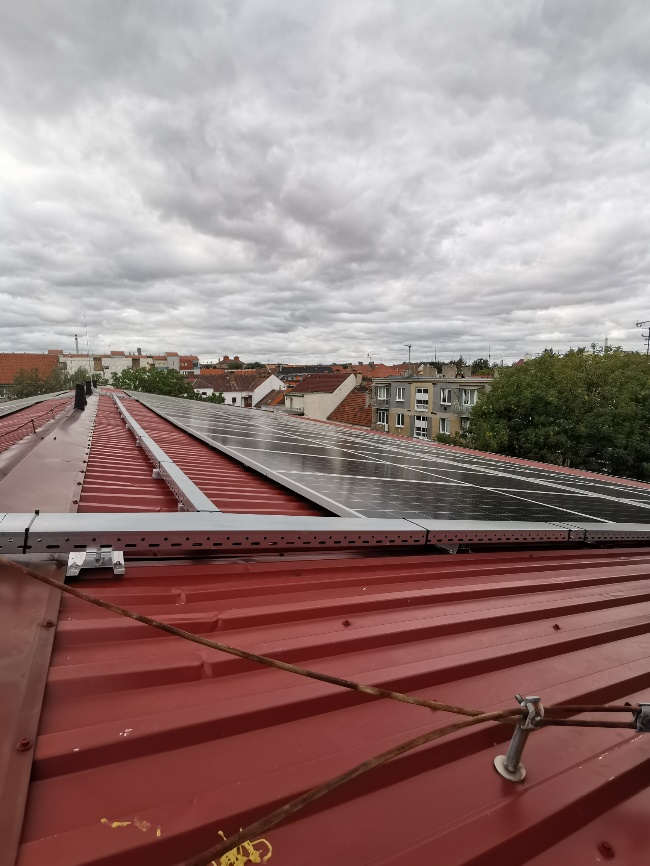 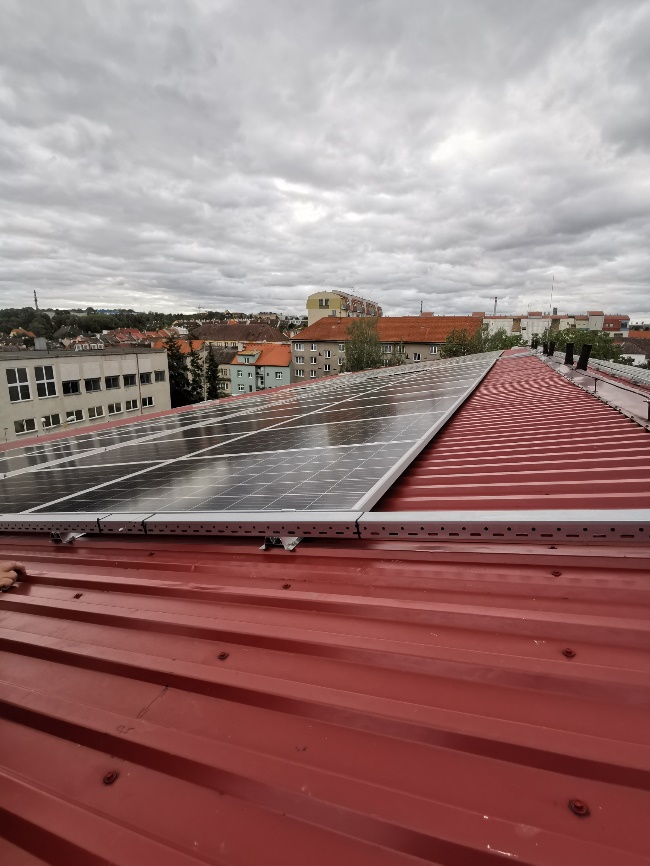 Název Částka celkem Procento Celkové výdaje 1 691 023,00 100,00 Celkové nezpůsobilé výdaje 368 521,00 21,79 Celkové způsobilé výdaje 1 322 502,00 78,21 Celkové způsobilé výdaje - investiční 1 322 502,00 78,21 Stavební práce / Rekonstrukce a modernizace staveb 201 912,37 11,94 Stroje a zařízení včetně řídicího softwaru 998 589,63 59,05 Projektová a inženýrská činnost 122 000,00 7,21 Datum cílové hodnotyCílová hodnotaJednotkyDatum cílové hodnotyCílová hodnota32300 Snížení konečné spotřeby energie u podpořených subjektů GJ/rok 16. 10. 2025 162,00 